Publicado en Madrid el 17/01/2022 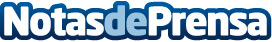 Detox facial y corporal: un reset para la piel con productos de marcas como Boutijour o Perricone MD Existen herramientas faciales y corporales que, unidas a ciencias poderosas, logran recargar la piel y ofrecer grandes resultadosDatos de contacto:Patricia Alonso93 697 1730Nota de prensa publicada en: https://www.notasdeprensa.es/detox-facial-y-corporal-un-reset-para-la-piel Categorias: Industria Farmacéutica Moda Sociedad Consumo http://www.notasdeprensa.es